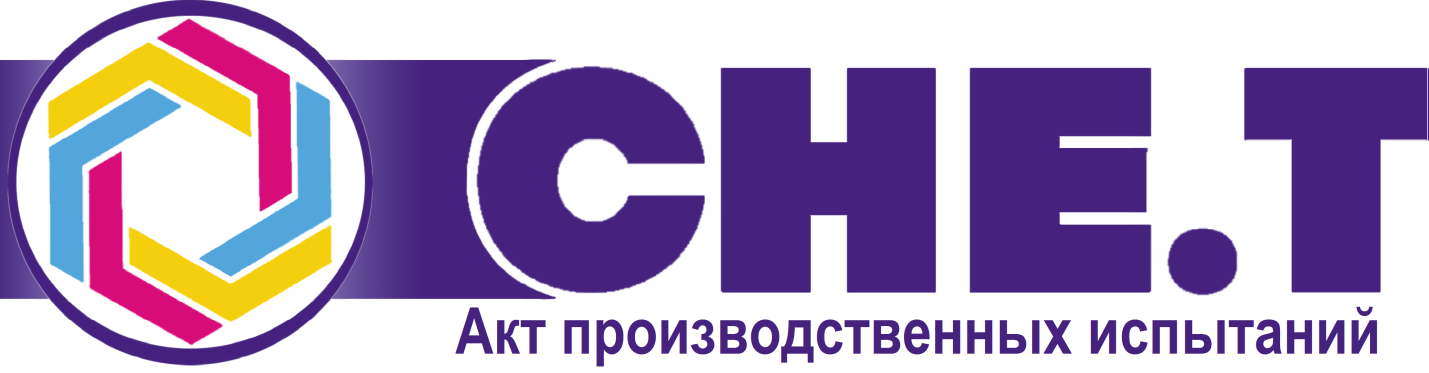 Клиент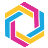 Название тестируемого продуктаКоличество продукцииПечатное оборудование 	Тип лаковой секцииТип сушки ИК / UVЛакируемая флексо форма Способ нанесения Inline / OfflineЗапечатываемый материалИспользуемая краскаПараметры раствора увлажненияМарка графопыла и параметры подачиТемпература в стопе% глянца, стойкость к истиранию лакового слояКраткое описание результатов тестированияОтветственный сотрудник СНЕ.Т	/	/Ответственное лицо, клиент	/	/